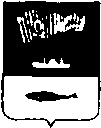 АДМИНИСТРАЦИЯ ГОРОДА МУРМАНСКАПОСТАНОВЛЕНИЕ____________      	                 			      	                            ____________О передаче во временное содержание, аварийное обслуживание общего имущества многоквартирных домов, расположенных на территории муниципального образования город МурманскВ соответствии со статьей 161 Жилищного кодекса Российской Федерации, Федеральным законом от 06.10.2003 № 131-ФЗ «Об общих принципах организации местного самоуправления в Российской Федерации», Федеральным законом от 21.12.1994 № 68-ФЗ «О защите населения и территорий от чрезвычайных ситуаций природного и техногенного характера», во исполнение решения заседания комиссии по предупреждению и ликвидации чрезвычайных ситуаций и обеспечению пожарной безопасности муниципального образования город Мурманск от 24.11.2017 № 34, в целях предупреждения чрезвычайных ситуаций, обеспечения безопасных условий проживания граждан и надлежащего безаварийного содержания общего имущества собственников помещений многоквартирных домов                           п о с т а н о в л я ю:1. Обществу с ограниченной ответственностью «Ленинское ЖЭУ № 8»                          (ИНН 5190190853) организовать предоставление услуг и выполнение работ, необходимых для обеспечения надлежащего содержания и аварийного обслуживания общего имущества многоквартирных домов, расположенных на территории муниципального образования город Мурманск и указанных в приложениях № 1 и № 2 к настоящему постановлению, на период до возникновения обязательств по управлению многоквартирными домами у юридического лица, определенного по результатам открытого конкурса, или на основании решения общего собрания собственников помещений с сохранением ранее действующих тарифов и перечней выполняемых работ.2. Муниципальному казенному учреждению «Новые формы управления» (Грачиков А.Н.) инициировать общие собрания собственников помещений в многоквартирных домах, указанных в перечне согласно приложению № 1 к настоящему постановлению, для решения вопроса о выборе способа управления.3. Комитету по жилищной политике администрации города Мурманска (Червинко А.Ю.):3.1. Провести в отношении многоквартирных домов, расположенных                 на территории муниципального образования город Мурманск, указанных                в перечне согласно приложению № 2 к настоящему постановлению, открытый конкурс по отбору управляющей организации с целью управления многоквартирными домами. 3.2. Провести в отношении многоквартирных домов, указанных                                 в приложении № 1, в которых решение о выборе способа управления не принято и (или) не реализовано, открытый конкурс по отбору управляющей организации с целью управления многоквартирными домами.4. Отделу информационно - технического обеспечения и защиты информации администрации города Мурманска (Кузьмин А.Н.) разместить настоящее постановление с приложениями на официальном сайте администрации города Мурманска в сети Интернет.5. Редакции газеты «Вечерний Мурманск» (Хабаров В.А.) опубликовать настоящее постановление с приложениями.6. Настоящее постановление вступает в силу со дня официального опубликования и распространяется на правоотношения, возникшие с 01.12.2017.7. Контроль за выполнением настоящего постановления возложить на заместителя главы администрации города Мурманска Доцник В.А.Глава администрации города Мурманска               			                                            А.И. Сысоев